WOOL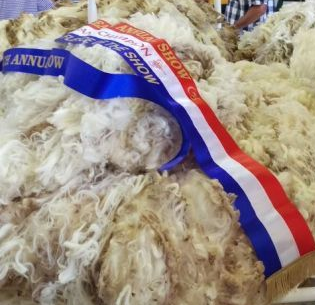 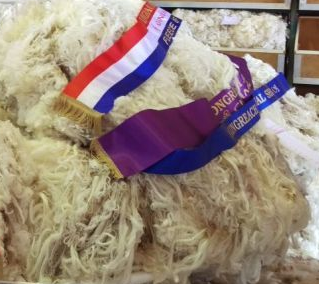 Stewards: Richie Markey: 0427 253 378Brendan O’Connor: 6822 2517Wool to be delivered to the Pavilion on Saturday 23rd May (or left at Landmark / Elders) to allow time for weighing prior to judging commencing at 8.30 am the First Day of the show.Absolutely NO wool will be accepted AFTER 9.00am the First Day of the show. No ExceptionsAll wool is to be labelled clearly with full particulars, including complete name of owner (no initials), and propertiesFleeces to be classified by owner prior to delivery to showThe judge has the right to reclassify any fleecesAll fleeces to be skirted as for marketFleeces not to be more than 12 months growthFleeces other than those from classes 7 & 8 must not be from housed or rugged sheepFleeces from exhibitors who breed Rams for sale will be judged in Class 7 & 8Ram wool is excluded from commercial value classesCommercial value fleeces may not be shown in classes 1-8Best pair of fleeces will be judged on uniformity not individualityFleeces eligible for Local Exhibitors trophy must be from stock owned and bred by the exhibitor in local show areaThe fleece will remain the property of the exhibitorAny fleece not collected by 5pm on the second day of the show will be deemed DONATED (no responsibility will be accepted) unless arrangements are made specifically with stewardsThank you to all exhibitors who participate to help make a successful showClassesFine Ewe or Wether Fleece, MerinoMedium Ewe or Wether Fleece, MerinoStrong or extra Strong Ewe or Wether Fleeces Merino.Best pair or Ewe or ether fleeces(fine, Medium, Strong or extra Strong)Medium Ram Fleece, MerinoStrong or extra strong Ram Fleece, MerinoStud or Housed Ewe Fleece, any quality, MerinoStud  or Housed ram Fleece, any quality, MerinoMerino Commercial Value Section9.  Fine Ewe or Wether Fleece, Merino     10.  Medium Ewe or Wether fleece, Merino     11.  Strong or extra strong Ewe or Wether Fleece, MerinoBorder Leicester     12.  Border Leicester Ewe FleeceDohne Fleece  Unhoused Ram fleece  Best Ewe or Wether Fleece  F1 Ewe or Wether Fleece  F2 Ewe or Wether FleeceThe Dohne section sponsored by Calga Dohnes www.calga.bizPrizes: Classes are Judge via a point score systemLocal ExhibitorMost Successful local Flock Merino ExhibitorClasses 1, 2, 3 & 4James Ballard MemorialChampion Local Fleece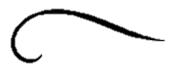 Point Classes 1, 2,3,5,6,12 & 13
Sponsored by SARUMAN PTYOpen ExhibitorsMost Successful ExhibitorClasses: 1,2,3,4,5,6,7,8,10,11,12
Sponsored by Don McDonald WoolReserve Grand Champion Fleece
Sponsored by Don McDonald WoolGrand Champion Fleece 
highest point score Classes 1,2,3,5,6,12 	
Sponsored by AJF Brien & SonsHighest value Champion fleece ($/head)Classes 1, 2 & 3 Proudly sponsored by SARUMAN PTYChampion Fine Merino Fleece: 
Class 1 Sponsored by Elders Champion Medium Merino Fleece: Class 2 Sponsored by Landmark
Champion Strong or Extra Strong Merino Fleece:Class 3	Sponsored by Will Landers
Best Pair of Fleece: 
Class 4 Sponsored by K & H GloverChampion Merino Ram Fleece: 
classes 4 & 5 Sponsored by Barrett FamilyChampion Stud, Housed Merino Fleece:Classes 7 & 8 Sponsored by Halcroft and Bennett
Champion Commercial Value Fleece:Classes 9, 10 & 11	Sponsored by Halcroft and Bennett